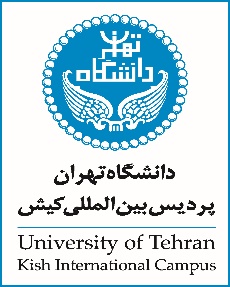 بسمـه تعاليفرم پيشنهادپايان نامه( طرح پژوهشي نوع ششم )کارشناسی                   كارشناسي ارشد                 دكتريشماره طرح:شماره طرح،  توسط معاونت پژوهشي دانشگاه هنگام صدور ابلاغ درج خواهد شد.خلاصه اطلاعات طرحاطلاعات استاد راهنما و مشاوريناطلاعات دانشجو4- مشخصات موضوعي طرحتعريف مسأله، هدف و ضرورت اجراي طرح5- روشها وفنون اجرايي طرح 6- پيشينه تحقيق ( همراه با ذكر منابع اساسي )7- برنامه زمانبندي انجام طرحبرآورد هزينه هامصوبه شوراي تحصيلات تكميلي- پژوهشي گروه                                                                         امضاء مدير گروه                                                                                       تاريخ:رونوشت: آموزش دانشكده جهت اطلاععنوان طرح به زبان فارسي:عنوان طرح به زبان انگليسي:نوع طرح*                  بنيادي                  كاربردي                     توسعه ايميزان اعتبار مصرفي و سرمايه اي از محل بودجه پژوهشي: تاريخ پيشنهاد طرح:تاريخ تصويب طرح ( در شوراي تحصيلات تكميلي- پژوهشي گروه ):نوع مسئوليتنــــــام ونام خانوادگيمرتبه علميمحل خدمتامضاءاستاد راهنما( مجري )استاد راهنماي دوم  ( حسب مورد )استاد مشاوراستاد مشاور دوم(براي دكتري )نام و نام خانوادگي:                                            گروه:شماره دانشجويي:                                             رشته تحصيلي:مقطع تحصيلي:نوع هزينه نوع هزينه مبلغ 1لوازم مصرف نشدني2خريد كتاب و نشريه و نظاير آن3مواد ولوازم مصرف شدني4انتشارات ( حداكثر طبق آئين نامه )جمع كلجمع كلفرم پيشنهاد پايان نامه در تاريخ                       درشوراي تحصيلات تكميلي- پژوهشي گروه مطرح و نظر كميته به شرح زير اعلام مي شود.         تصويب شد.                   نياز به اصلاح دارد.                    به تصويب نرسيد.معاون محترم تحصيلات تكميلي دانشكده                                 شماره:                                                                                           تاريخ:با سلامطرح پيشنهادي پايان نامه كارشناسي ارشد/ رساله دكتري آقاي / خانم………………………….با عنوان:…………………………………………………………….به راهنمايي آقاي / خانم دكتر…………………در شوراي تحصيلات تكميلي – پژوهشي گروه مورخ…………… …به تصويب رسيد.خواهشمند است دستور فرمائيد اقدامات مقتضي انجام شود.                                                                                   امضاء مدير گروهمعاون محترم پژوهشي دانشكده                                                 شماره:                                                                                               تاريخ:با سلام و احترامبه پيوست فرم پيشنهادي پايان نامه ( طرح نوع ششم ) با مشخصات مذكور كه به تصويب شوراي تحصيلات تكميلي – پژوهشي گروه معماری رسيده استجهت دستور اقدام مقتضي تقديم مي شود.                                                                 معاون تحصيلات تكميلي دانشكده